8. situer - plaatsen    (ex. + solutions en vert)Sélectionnez la phrase qui ne convient pas !De quel point s’agit-il ? Complétez correctement avec une des propositions : Dans – sur -  à hauteur de -  en face du– sur place – contre – entre - autour - sousDonnez les contraires. Complétez les 3 questions du chef et les réponses reçues.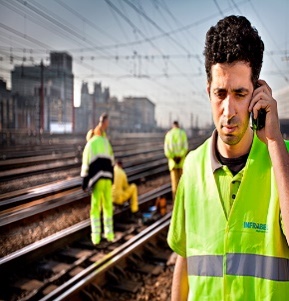 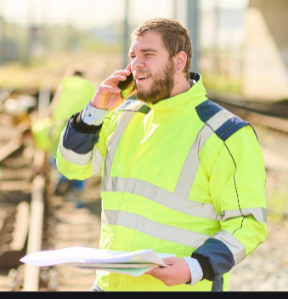 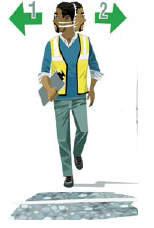 Il regarde à gauche.Il regarde tout droit.Il regarde à droite.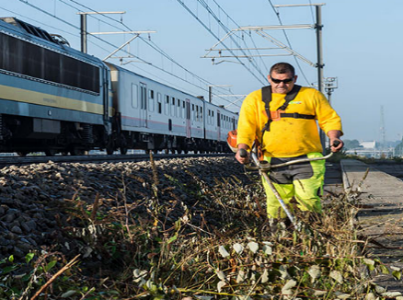 Il travaille loin de la voie.Il travaille le long de la voie.Il travaille à côté de la voie.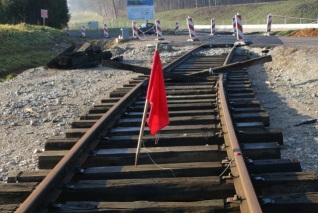 Le drapeau est au milieu des voies.Le drapeau est dans la voieLe drapeau est autour des voies.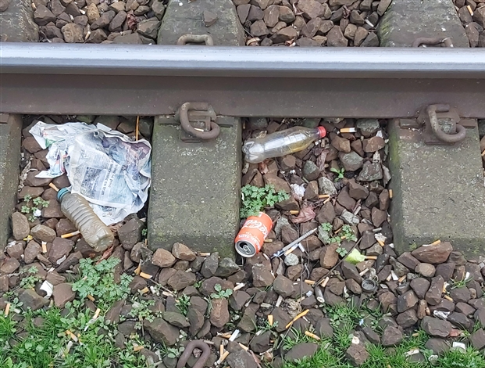 Les déchets sont par terre.Les déchets sont près du rail.Les déchets sont sous les voies.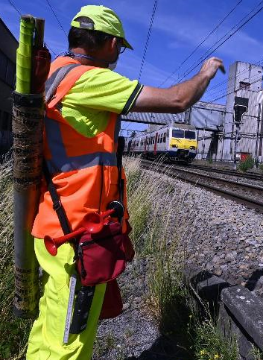 Le factionnaire est près de la voie.Le factionnaire est au-dessus de la voie.Le factionnaire est à côté de la voieLe pointLe pointLe point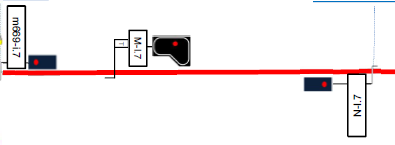 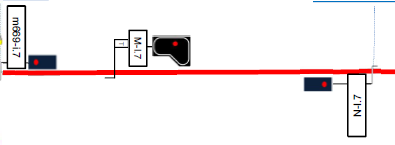 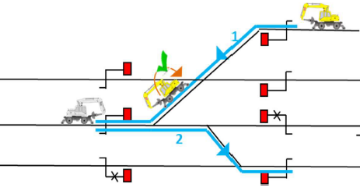 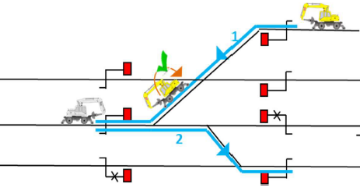 d’originede destinationintermédiaire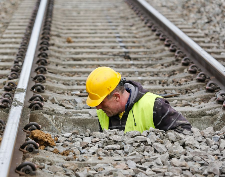 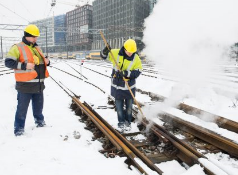 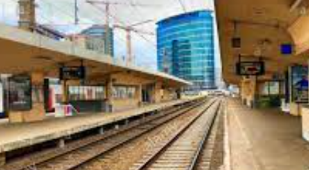 Il travaille dans la voieLe chef est à hauteur de l’ouvrier.Le quai 1 est en face du quai 2.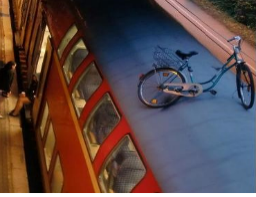 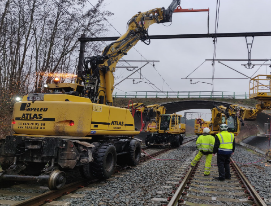 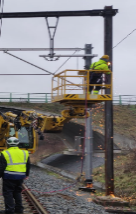 Le vélo est sur le toit du train.La grue rail-route est sur place.La nacelle est contre le poteau de la caténaire.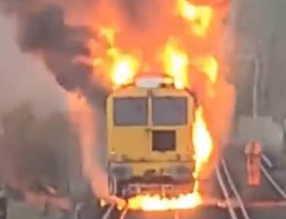 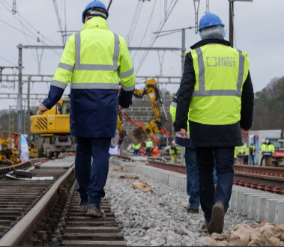 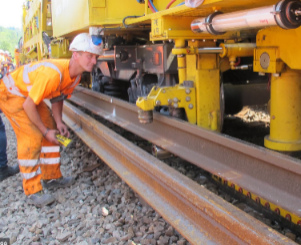 Il y a des flammes autour du train.Ils marchent entre les 2 voies.L’ouvrier regarde sous le train.Loin de Près de À l’arrièreÀ l’avantdevant Derrière Au-dessus  de en dessous de  En amontEn aval